使用微信扫码补充说明

1.使用微信中的扫一扫功能扫描"i南中医"的二维码

2.进入"i南中医"移动APP安装导航界面,如图




3.点击 或  

4.由于微信不支持直接安装，将会弹出如图提示 




5.如上图提示点击右上角图标，选择 

6. 参照以上步骤打开后，剩余步骤请参照 android 或ios的安装说明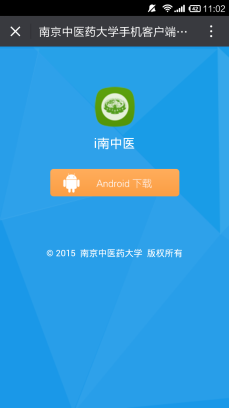 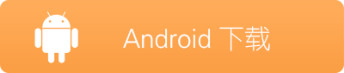 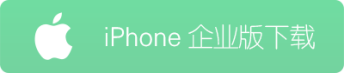 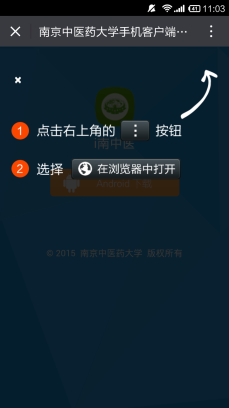 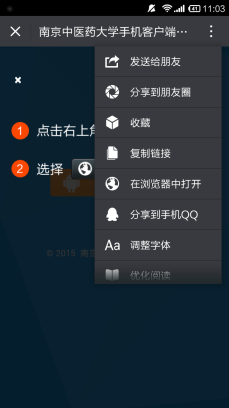 